Sample Video Script/Storyboard Rubric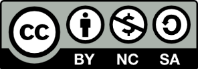 "Rethinking Assessment Strategies for Online Learning: Sample Video Script/Storyboard Rubric", is licensed by the Seneca Teaching and Learning Centre under CC BY NC SA. This work is a derivative of Video Script/Storyboard Rubric by the Seneca Sandbox, used under CC BY NC SA. WeightCriteriaAdvancedProficientProgressingIncompleteIncompletePoints30%Depth and Completeness of InformationPoints: 12The topic is covered thoroughly and in depth, with many examples to support statements.Ideas are fully developed and expanded in detail.Required content is included and supplemented with additional, relevant material.Points: 9The topic is covered adequately and in sufficient depth, with some supporting examples.Ideas are reasonably developed and include some detail. Required content is included.Points: 6The topic is covered partially and in limited depth, with few supporting examples. Ideas are partially developed and include limited detail.Some required content is missing.Points: 3The topic is covered superficially, and no supporting examples are used. Most ideas are underdeveloped, or lack detail.A significant amount of required content is missing.Points: 3The topic is covered superficially, and no supporting examples are used. Most ideas are underdeveloped, or lack detail.A significant amount of required content is missing. / 1230%Organization/ AppropriatenessPoints: 12Script/storyboard is clear, organized, and follows a compelling narrative.The planned visuals effectively align with the narrated text.Vocabulary and tone are very appropriate for the audience and topic.Points: 9Script/storyboard is reasonably organized and the narrative is sufficiently clear.The planned visuals and narration often relate to each other.Vocabulary and tone are mostly appropriate for the audience and topic.Points: 6Script/storyboard is somewhat organized and the narrative is sometimes unclear.The planned visuals and narration seldom relate to each other.Vocabulary and tone are marginally appropriate for the audience and topic.Points: 3Script/storyboard is unorganized and the narrative is challenging to follow.Little to no evidence of a plan for narration and/or visuals.Vocabulary and tone are not appropriate for the audience and topic.Points: 3Script/storyboard is unorganized and the narrative is challenging to follow.Little to no evidence of a plan for narration and/or visuals.Vocabulary and tone are not appropriate for the audience and topic. / 1220%Quality of ResourcesPoints: 8Images, stock video, and music are clearly listed and high quality samples provided.Media resources are highly relevant and taken from appropriate sources. Points: 6Most images, stock video, and music are listed and sample quality is adequate.Media resources are somewhat relevant and most are taken from appropriate sources.Points: 4Some images, stock video, and music are listed and sample quality is low.Media resources have limited relevance and/or are taken from questionable sources.Points: 2Images, stock video, and music are not listed and no samples are provided.Media resources are mainly irrelevant and/or taken from inappropriate sources.Points: 2Images, stock video, and music are not listed and no samples are provided.Media resources are mainly irrelevant and/or taken from inappropriate sources. / 810%Grammar/ SpellingPoints: 4No or very few grammatical and/or spelling errors.Points: 3Some grammatical and/or spelling errors. Points: 2Many grammatical and/or spelling errors.Points: 1Frequent grammatical and/or spelling errors.Points: 1Frequent grammatical and/or spelling errors. / 410%Citation, Credits and CopyrightPoints: 4All sources cited in preferred style, with no formatting errors.Credits are listed properly for all media. All media obtained legally and licensed appropriately.Points: 3All sources cited in the preferred style, with few formatting errors.Credits for media missing some details.Some sources are not licensed appropriately.Points: 2Some sources not cited accurately or in the preferred style.Credits for media missing many details.Licensing of many sources is questionable.Points: 1Many sources not cited accurately. No or few credits given for media.Most sources infringe on copyright.Points: 1Many sources not cited accurately. No or few credits given for media.Most sources infringe on copyright. / 4Total Points/ 40